Publicado en Ciudad de México el 23/07/2020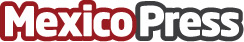 Red satelital: tecnología esencial para atender las crisis sanitariasJavier Pinilla, Director Comercial de Globalstar, comparte cómo la tecnología de la red satelital de telecomunicaciones es esencial para brindar la atención necesaria ante cualquier emergencia. Globalstar es un proveedor soluciones IoT satelitales personalizables para múltiples industrias que permite a las empresas agilizar las operaciones conectando a las personas a sus dispositivos, brindando seguridad y comunicación personalDatos de contacto:Mónica Cordero55 5511 7960Nota de prensa publicada en: https://www.mexicopress.com.mx/red-satelital-tecnologia-esencial-para-atender Categorías: Medicina Telecomunicaciones Logística Ciberseguridad Innovación Tecnológica http://www.mexicopress.com.mx